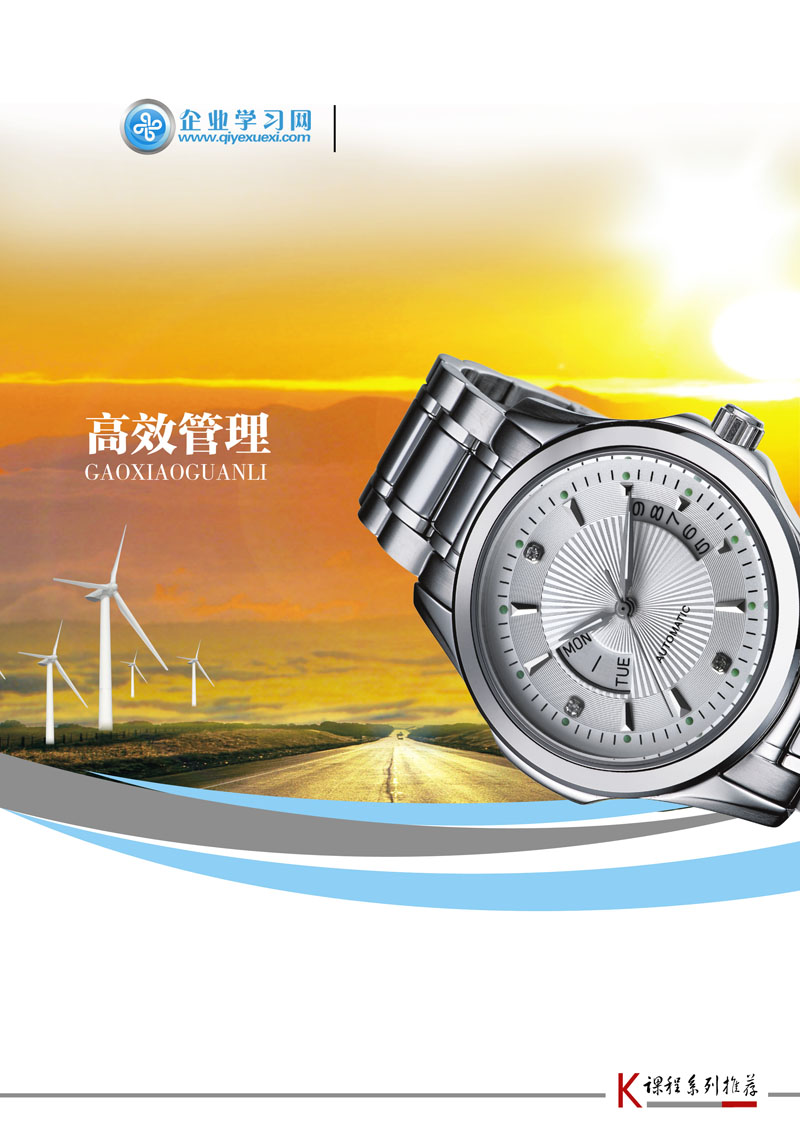                                     主题：6S与精益现场构建6S与精益现场构建【时间地点】 2016年4月9-10日上海、6月18-19日深圳、6月25-26日上海、9月25-26日深圳、9月28-29日上海、11月05-06日上海【参加对象】  公司6S推进负责人、经理、主管、线长、班长、领班、工段长、担当、拉长等【授课方式】 讲师讲授 + 视频演绎 + 案例研讨 +角色扮演 + 讲师点评【学习费用】 2600元/1人（含资料费、午餐、茶点、发票等）【承办单位】 企业学习网 http://www.qiyexuexi.com	【垂询热线】 0755-61280179    021-51870612    010-51295410【电子邮箱】 15811817900（田蜜）   18918926140（张丹）   课程概述知道6S的企业很多，但推行6S满意的企业并不多，现场管理改善意识高的企业日渐增多。如果您推行精益生产、品质改善、6SIGMA、JIT/LP、TPM、IE等项目阻力重重，不能势如破竹，那不如从现场管理的基石--6S做起，它将会给您带来意想不到的效果。如果您的客户认为您的企业在品质、效率、企业形象等上面还有较大的改善空间，那是因为您还没有体会6S精髓，据经验而得，一个未推行6S的企业，若有效推行6S，效率将可直升20% 。您在推行6S过程中是否遇到以下问题：推行前大家热情高涨，推行时却无从着手；虽然很重视很努力，效果却不明显；核心骨干很着急，员工却并不热心；收拾一次很容易，长期维持却很难；从来没有推行6S或参加6S培训，怎样才会让员工快速领悟6S精髓？大家对6S已经“免疫”，难于深化和提升……课程工具全面掌握实施6S的各类工具，如何持续和深化推行6S；全面掌握企业推行6S活动的要领、方法、步骤、技巧；如何建立6S管理系统，使企业管理全面规范化；如何掌握6S管理系统，全面提升企业管理技巧；如何有效执行6S管理标准，实现6S管理精确化；如何监控6S管理系统，使6S管理运营正常化；课程大纲第一部分：树立正确的6S观念和认知“精益”是全球制造业的发展趋势环境变化给企业管理带来的挑战一流工作现场管理体系6S的起源与发展6S能给我们带来什么互动分享：我们的企业是否推行过现场6S管理？为什么不能效果持续？原因是什么？计划？执行？激励？6S游戏体验第二部分：6S实施六大步骤第一步—整理整理的真实含义整理的推进步骤、示例区分必需品与非必需品的判定方法整理阶段的难点与应对整理做不好导致问题整理阶段核心工具红牌作战法现场检查法定点摄影法寻“宝”行动法整理阶段注意事项互动分享：学员现场整理阶段道具演练第二步—整顿整顿的真实含义整顿的推进方法、重点、步骤、示例整顿的核心三定：定位、定容、定量整顿的核心三易：易见、易取、易还不同区域的整顿推行在制品整顿的推行仓库的整顿推行办公室的整顿推行操作工具的整顿推行目视管理—整顿的最高境界目视化管理定义目视化管理的目的目视化管理的原则目视化管理的作用目视化管理的水准目视化管理的分类物品目视化管理作业目视化管理设备目视化管理安全目视化管理品质目视化管理管理目视化看板开展整顿工作前注意事项整顿阶段问题及应对整顿标识标准互动分享：学员现场整顿阶段道具演练第三步—清扫清扫的真实含义清扫的推进方法确定清扫对象确定清扫负责人确定清扫方法明确清扫工具实施清扫点检清扫阶段检查方法清扫阶段步骤总结互动分享：学员现场清扫阶段道具演练学员实战：清扫标准表制定第四步—清洁清洁的真实含义清洁的推进步骤清洁实施的注意事项检查表的制定方法检查表使用注意事项建全6S制度推行6S检查与奖惩公布清洁阶段推进总结互动分享：学员现场清洁阶段道具演练学员实战：6S检查表制定第五步—素养素养的含义与目的素养的推进形成过程构筑明朗化的现场推进职业素养的持续提升全公司职业素养的“冻结”建立公司员工职业素养手册第六步—安全安全真实含义推进安全工作目的抓安全生产，从小处做起排除一切安全隐患制作安全标准作业指导书推进安全文化建设安全推进步骤总结第三部分：制订6S推行计划及推行五大必要制订6S推进计划学员实战：6S推行计划制定推行五大必要M1:必要的执行和评价基准M2:必要的宣传和培训M3：必要的材料M4：必要的激励M5:必要的管理者参与与监督员工在6S中的义务和权限众多公司6S推进失败原因汇总成功推进6S的十帖强心剂讲师介绍张老师日本产业训练协会TWI课程认证讲师飞利浦公司高级培训师飞利浦TL/GL/GM训练营认证讲师讲师国际培训师认证课程中文导师讲师背景张老师先后在好孩子、飞利浦担任生产经理、精益生产现场改善项目负责人，10余年的生产制造工作经历。在飞利浦工作的期间接受了系统的培训与实践，并获得了TWI、TL/GL/GM（9天）训练营讲师相关的资格与认证。从生产到培训的从业经历让张老师从一线到管理者积累了丰富的实战经验。张老师多年专注于班组项目领域，长期为客户提供培训与咨询工作，2011年张老师联合飞利浦、松下、日立等多家世界500强多名生产高管共同开发出一套现场管理的解决方案，该解决方案从“人员管理、绩效管理持续改善”三个维度出发，切实从客户现场实际出发，为多家企业解决了班组管理标准化、目视化的难题，有效提升了生产现场的执行效率，赢得了客户的一致好评！服务过的客户美的、宝钢、杜邦、奔腾电工、海正药业、三一重工、韩泰轮胎、飞利浦照明、上海方能电工、白象集团、天津津美、雀巢食品、宁波鼎臣、常熟澜弘、上海日腾、昆山德盛、苏州信越、广州南联食品、中国海升果业、广东仙乐制药、上海富味香食品、雅郦保健食品集团、统一集团、裕泉食品、维他露食品、重庆望江工业、山东常林集团、天马微电子雅莹企业、利华科技、国宝鼎虎、正弦电气、韩国晓星集团、山东临工、西尔斯日用品、福华纺织、石梅化学、建德工业、倍强科技、高银化工、雅尔塔工业、台塑企业(台) 、中华汽车(台) 、汉翔航空工业(台) 、大东树脂(台)、华强三洋、胜美达电子、浙江三禾电子、菱茂光电、亚朔科技、宁波托普机械、浙东针织、宁波维科集团．嘉隆工业，圣彼电器，宁波振兴锁业，宁波美乐雅工艺品精益现场6S构建      ——报名信息     我单位共    人确定报名参加 2016年 月   日在     举办的《精益现场6S构建》培训班。此表所填信息仅用于招生工作，如需参加请填写回传给我们，以便及时为您安排会务并发确认函，谢谢支持！客服热线：广州：020-61133776    深圳: 0755-61280179上海：021-51870612    北京: 010-51295410  ——企业学习网-市场开发部1.请您把报名回执认真填好后回传我司，为确保您报名无误,请您再次电话确认! 		2.本课程可针对企业需求，上门服务，组织内训，欢迎咨询。3.请参会学员准备一盒名片,以便学员间交流学习。4.请准备几个工作中遇到的问题以便进行市场讨论。单位名称:单位名称:地 址:地 址:联系人姓名:联系人姓名:性 别:性 别:手 机:手 机:电 话:电 话:部门/职务:部门/职务:E-mail:E-mail:参 会 学 员 信 息参 会 学 员 信 息参 会 学 员 信 息参 会 学 员 信 息参 会 学 员 信 息参 会 学 员 信 息参 会 学 员 信 息参 会 学 员 信 息参 会 学 员 信 息参 会 学 员 信 息姓 名性 别性 别职 位手 机手 机E-mailE-mailE-mail金 额缴费方式 □ 转帐   □ 现金  （请选择 在□打√） □ 转帐   □ 现金  （请选择 在□打√） □ 转帐   □ 现金  （请选择 在□打√） □ 转帐   □ 现金  （请选择 在□打√） □ 转帐   □ 现金  （请选择 在□打√）会员ID会员ID住宿要求预定：双人房___间；单人房___间，住宿时间：__ 月 __ 至 __ 日(不用预定请留空)预定：双人房___间；单人房___间，住宿时间：__ 月 __ 至 __ 日(不用预定请留空)预定：双人房___间；单人房___间，住宿时间：__ 月 __ 至 __ 日(不用预定请留空)预定：双人房___间；单人房___间，住宿时间：__ 月 __ 至 __ 日(不用预定请留空)预定：双人房___间；单人房___间，住宿时间：__ 月 __ 至 __ 日(不用预定请留空)预定：双人房___间；单人房___间，住宿时间：__ 月 __ 至 __ 日(不用预定请留空)预定：双人房___间；单人房___间，住宿时间：__ 月 __ 至 __ 日(不用预定请留空)预定：双人房___间；单人房___间，住宿时间：__ 月 __ 至 __ 日(不用预定请留空)预定：双人房___间；单人房___间，住宿时间：__ 月 __ 至 __ 日(不用预定请留空)